Государственное бюджетное образовательное учреждение детский дом № 48                            Сценарий новогоднего утренника                                   «В новогоднем лесу»                                                                                подготовила                                                                                музыкальный руководитель                                                                                Шутеева Светлана Валериевна                                                    г.Москва                                                       2013Цель. Повышать интерес детей к музыкальной деятельности. Вызвать положительные эмоции и доставить удовольствие, возможность почувствовать себя участником общего события.Задачи. Приобщать детей к театрализованной деятельности. Формировать навыки выразительных движений, совершенствовать умение выразительно петь, читать стихи, слушать друг друга. Познакомить детей с зимними песнями, играми, танцами.Оборудование к празднику: Техническое оснащение: музыкальный центр, блестящий  шар  в центре зала. Музыкальный материал: аудиозаписи музыки для танцев, ноты песен используемых на утреннике, детские музыкальные инструменты. Декорации: домик для сказки, 3 искусственные ёлочки, стол. Скатерть, мешок, лейка, книга, альбом, фломастеры, «волшебный клубок», 7 костюмов козлят, для козы:  корзинка, фартук, шляпка.Действующие лица: Снегурочка, Дед Мороз, волк – взрослые; гном, заяц, лиса, медведь, коза, семеро козлят, снежинки – дети.Под весёлую музыку дети заходят в музыкальный зал и встают вокруг ёлки.Ребёнок – Что-за гостья к нам пришла, запах хвои принесла?Ребёнок – А на ней огни, гирлянды! До чего ж она нарядна!Ребёнок -  Вместе с нею к нам идёт зимний праздник Новый год!(звучит музыка, в зал заходит Снегурочка).Снегурочка – Здравствуйте, мои друзья!                         Я Снегурочкой зовусь, мне стужа не страшна.                        Я зимней вьюги не боюсь, я даже с ней дружна.                        Мороз, мой дедушка родной, снежинки мне родня,                        Далеко в тиши лесной живу всё время я.                        Что же ёлочка не светит? Мы её попросим, дети.                        Скажем дружно: 1,2,3 – «Наша ёлочка  гори!» (на ёлке загораются огоньки).Ребёнок – Ёлка, ты ещё красивей, ёлка, ты ещё чудесней!                  В этот долгожданный  праздник, ёлочку согреем песней!Песня «Музыкальная  ёлочка»- слова  И. Ильиной, музыка  И. Кошминой, (журнал «Музыкальный руководитель»).(дети садятся на места, к ёлке выходят снежинки).Снежинка – На полянку, на лужок тихо падает снежок.                       Улеглись снежинки – белые пушинки.                      Но подул вдруг ветерок, закружился наш снежок.                       Кружатся снежинки – белые пушинки.                                                                                                                             «Танец  снежинок» , (исполняют девочки под  музыку П. И. Чайковского «Танец  снежинок» из балета «Щелкунчик»).Снегурочка –Ребята, а  сейчас мы с вами отправимся в лес и посмотрим, как готовятся к Новому году  лесные жители сказочного леса. Инсценировка «Три ёлочки» (поставить 3 ёлочки в разных местах; выходят Заяц, Лиса, Медведь и садятся за ёлочками; выходит Гном).Гном – Где же взять мне ёлочку – хвойную иголочку?             Без неё ведь Новый год к нам в наш домик не придёт.Снегурочка – Взял Гном в руки топорик и пошёл в лес. Выбрал себе одну ёлочку и только хотел её срубить, как из-за ёлки выскочил Зайчик.Заяц – Эту ёлку не руби, а для нас прибереги.            Эту ёлку я люблю, я давно под ней  живу.Гном – Хорошо, Заинька, не трону я твою ёлочку.Снегурочка – Обрадовался  Зайчик и убежал. Пошёл Гном дальше и увидел ещё одну ёлочку. И только хотел её срубить, как из-за ёлочки выбежала Лисичка.Лиса – Эту ёлку не руби. Эта ёлка некрасива.            А вон та, сам посмотри, так пушиста, просто диво!Гном – Хорошо, Лисичка, не трону я твою ёлочку.Снегурочка – Обрадовалась Лисичка и убежала. Подошёл Гном к третьей ёлочке и только хотел срубить, как из-за ёлки вышел Медведь.Медведь – Ёлочку рубить нельзя, за ней берлога у меня.Гном – Хорошо Медведь, не трону я твою  ёлочку.Снегурочка – Пошёл Гном печальный дальше и повстречал в лесу Снегурочку.Снегурочка – Здравствуй, Гномик, не грусти, к нам на праздник приходи.                        Наша ёлка всех пышней и красивей и милей!Снегурочка – Теперь, все встанем в хоровод, встретим песней Новый год!Песня «Зимние подарки» - музыка и слова  С.Насауленко, (журнал «Колокольчик»).(дети садятся на места).Снегурочка – Ну, а теперь давайте посмотрим, как в это время в другой сказке, сказочные герои тоже готовились к празднику.Сказка  «Волк и семеро козлят» по мотивам одноимённой русской народной  сказки на новый  лад.(Рядом с ёлкой устанавливается домик, перед ёлкой стоит стол накрытый скатертью, из  домика выбегают  козлята  под весёлую музыку, рассаживаются перед ёлкой ,1 козлёнок- читает, 2-рисует,3- поливает цветы из лейки и т.д., к козлятам подходит Коза, в руках у неё корзинка.)Коза – Козлятушки -  ребятушки,  сегодня у нас праздник и я пойду за подарками. Будьте умниками, не шалите и дверь никому не отпирайте. Я скоро вернусь.(Коза уходит за ёлку, звучит весёлая музыка, козлята балуются: один разбрасывает фантики, двое толкают в мешок кота, другие не могут поделить книгу , остальные скачут, взявшись за руки, как только  музыка заканчивается  -  козлята встают.)1 козлёнок – Не хочу я умываться, одеваться, убираться.2 козлёнок – Надоело есть  и пить и спасибо говорить.3 козлёнок – Не хочу в своей тетрадке буквы ровные писать.4 козлёнок – И за ручку с мамой важно час по улице гулять.5 козлёнок – Не хочу свои игрушки в ящик с пола убирать.6 козлёнок – Лучше будем мы друг с другом баловаться и скакать!Козлята танцуют под весёлую музыку,  в конце танца  за домиком появляется волк, стучится  в дверь).Волк – Козлятушки -  ребятушки ,  отопритеся, отворитеся.             Ваша мама пришла, всем гостинцев принесла.(7 козлёнок  открывает дверь, волк заходит и удивляется, берётся за голову, затем подходит к каждому козлёнку).Волк – Кто поцарапал в ванной дверь?1 козлёнок – Дверь поцарапал страшный зверь!Волк – Кто вылил на пол весь компот?2 козлёнок – Компот? Наверно  Васька кот!Волк – А кто порвал все книжки?3 козлёнок – Порвали мышки – шалунишки!Волк – Кто посадил  кота в мешок?4  козлёнок – Кота в мешок? 5 козлёнок – Наш пёс  Дружок!Волк – А кто из вас залез в буфет, конфеты там нашёл?             И все бумажки от конфет кто побросал под стол?Козлята – Ни кто! Ни кто! Ни кто!Волк – Никто? Ужасный озорник! И съем его я в сей же миг! (хватает самого маленького козлёнка, в дом заходит Коза).Коза – Постой, сосед, я не пойму, схватил козлят ты почему?            Сегодня праздник новогодний – все звери в мире жить должны!Волк – Совсем, Коза я позабыл, зачем сюда я приходил.             Ведь я поздравить всех хочу, а малышей я отпущу!(козлята подбегают к маме).Козлята – Мама, мама не грусти, мы исправимся, прости!Коза – У ребят сегодня ёлка там веселья будет столько!            Игры, песни, шутки, пляс, приглашают в гости нас!          Уберём всё за собой, к детворе бежим гурьбой!(козлята собирают все атрибуты, под музыку выходят на поклон и садятся на места, воспитатели убирают домик и стол).Снегурочка – Ну, а теперь пришло время позвать Дедушку Мороза!3,4, «Дед Мороз!» - 3 раза.Дед Мороз – Слышу, слышу вас, детишки и девчонки и мальчишки.                       К вам спешу, мои друзья, заплутал немного я.                       Снегу много намело, все дороги замело!                       Думал, что и не дойду, к вам тропинку не найду.                       Здравствуйте, гости! Здравствуйте, дети! Здравствуй, внучка моя!                      С Новым годом поздравляю, счастья, радости желаю!                       Новый год спешит, не ждёт: все вставайте в хоровод!Песня «Ах, какой хороший Дед Мороз» - слова  М. Якубова, музыка Н. Джеро, (журнал  «Музыкальный  руководитель», 2010 -№7).Дед Мороз проводит игры с детьми: «Заморожу», «Не выпустим», «Догони рукавичку».Дед Мороз – А теперь, озорники, почитать пора стихи!(дети садятся на места и  по одному выходят к ёлке,  и читают стихи).Снегурочка – Дедушка Мороз! Здесь ребята не простые, музыканты удалые!                        Заиграют и тот,  час пустишься ты с ними в пляс!(выходят дети с ложками, трещотками, бубном).Детский шумовой  оркестр  исполняет  русскую народную песню «Калинка».Дед Мороз – А я теперь я  с вами сыграю в мою любимую игру .Игра «Кто быстрее возьмёт музыкальный инструмент» (дети с музыкальными инструментами  становятся в круг, а инструменты кладут перед собой, под музыку дети бегут по кругу вместе с Дедом Морозом, с остановкой музыки берут  любой музыкальный инструмент, кто не успел, тот выходит из игры).(дети садятся на места).Дед Мороз – Ну – ка посох мой волшебный, я хочу, чтобы сей час, все вокруг пустились в пляс!Танец «Бубенцы» (дети исполняют под фонограмму песни «Бубенцы», музыка В. Бакалейникова, слова А. Кусикова в исполнении А. Кортнева).Снегурочка – Дедушка Мороз пора ребятам подарки дарить.Дед Мороз – Ах, да! Про подарки-то я чуть не забыл! У меня есть волшебный клубок. Я его закину, где клубок остановится, там и секрет откроется!Дед Мороз бросает клубок к ёлке , подталкивает посохом его за ёлку и от туда достаёт мешок с подарками, затем  со Снегурочкой раздают подарки детям.Дед  Мороз – С Новым  годом! С Новым годом! От души поздравить рад я всех взрослых и ребят!Снегурочка – Улыбайтесь и шутите и обиды все простите. И тогда вам Новый год только радость принесёт!Дед Мороз и Снегурочка – А теперь мы на прощанье говорим вам : «До свиданья!»(Дед Мороз и Снегурочка уходят, дети их провожают и выходят из зала).Список использованной литературы:1.Журнал «Музыкальный руководитель» - 2005 г. - №7; 2010 г. - №6; 2010 г. - №7. 2.Журнал «Колокольчик» - 2000 г. - №19. 3.Сборник Т. Кореневой «Музыкальные ритмопластические спектакли для детей дошкольного возраста» часть 1. Владос, 2002г. 4.Сборник «Праздник каждый день». Композитор. С – Петербург, 2008г. 5.Сборник «Музыка и движение для детей 5 -6 лет». Составители С. Бекина, Т. Ломова. Просвещение, 1983г.Автор фото: воспитатель Гусева Анна Глебовна.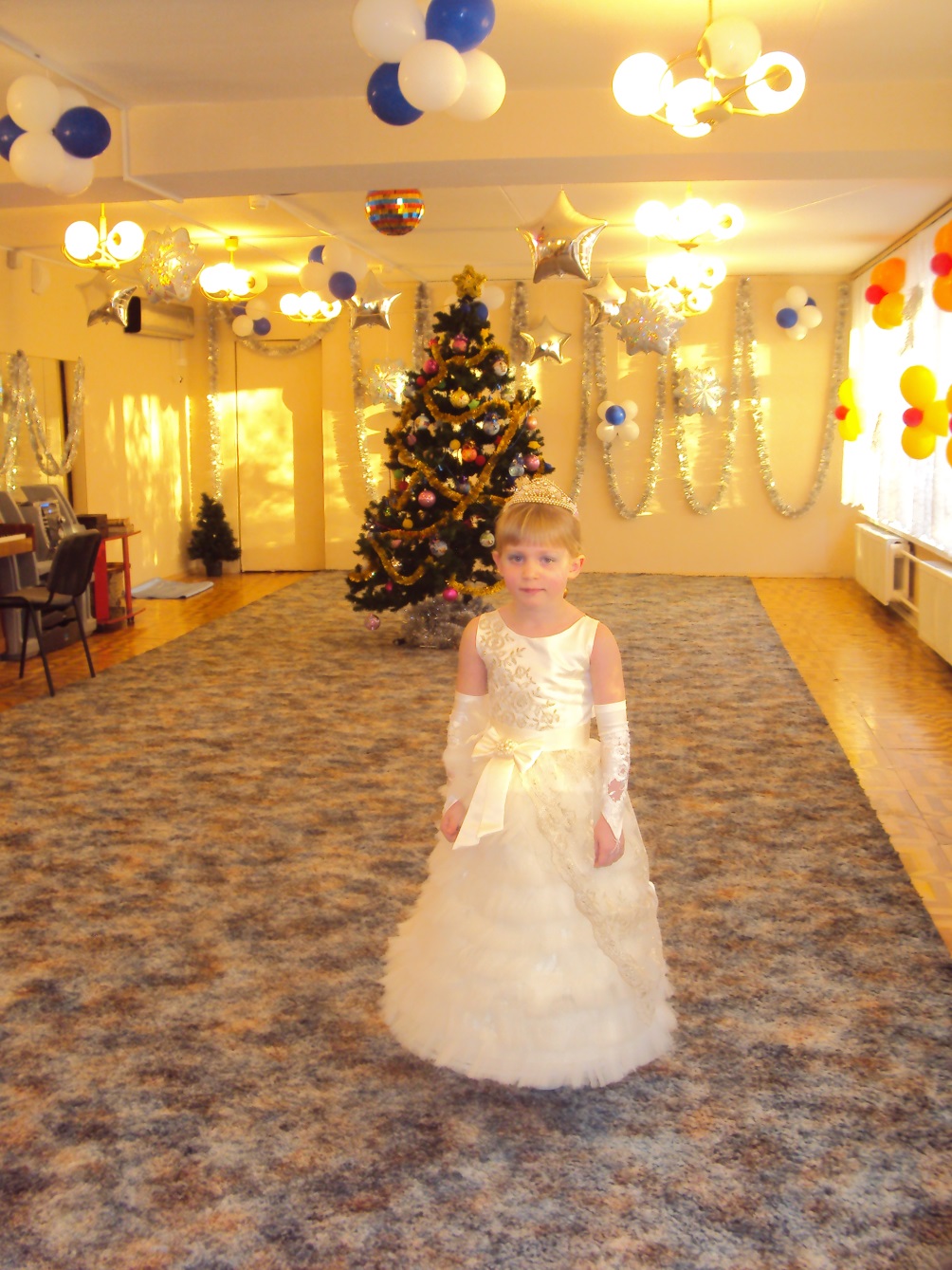 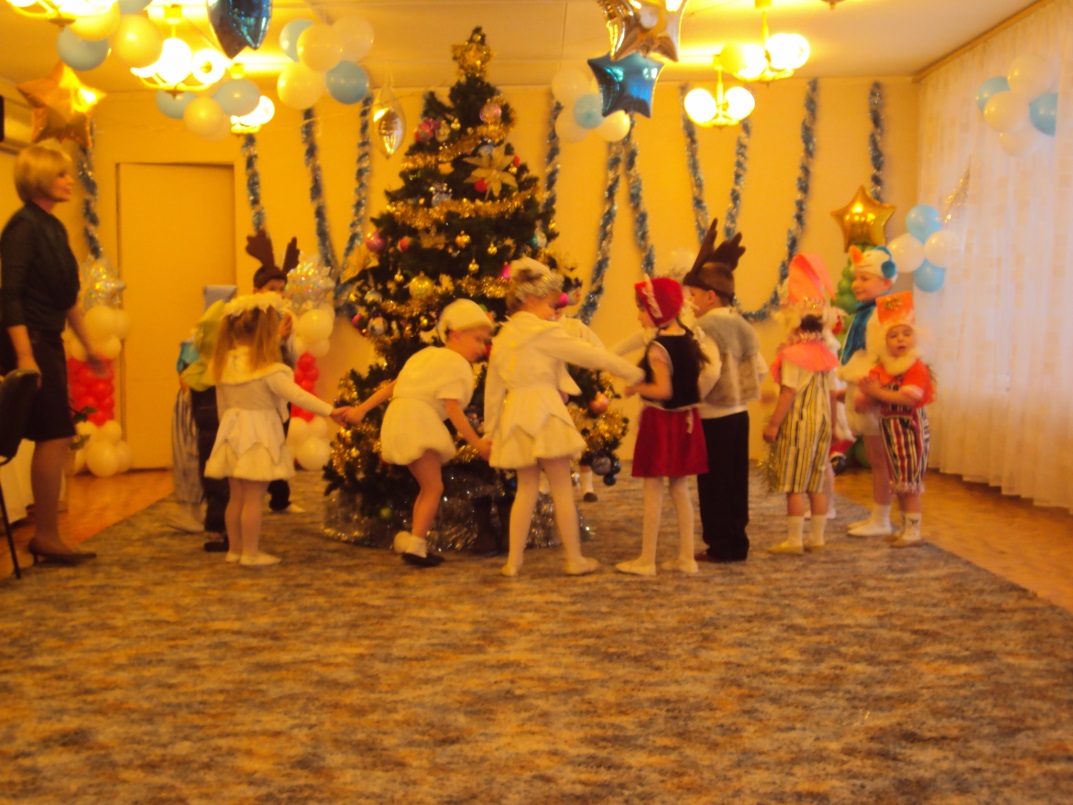 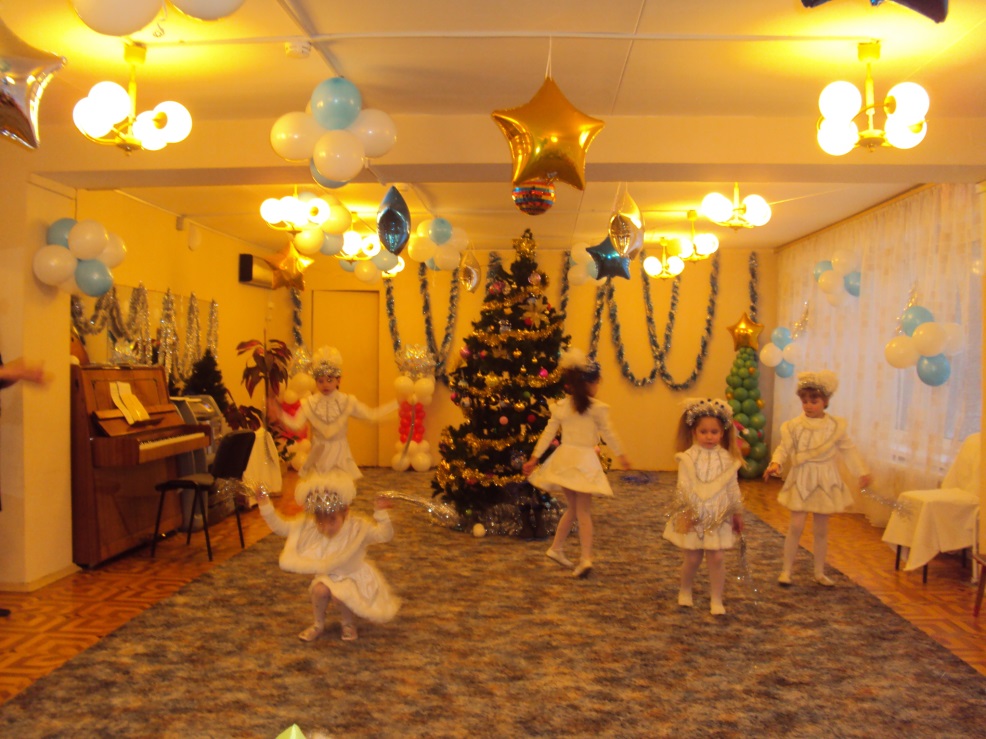 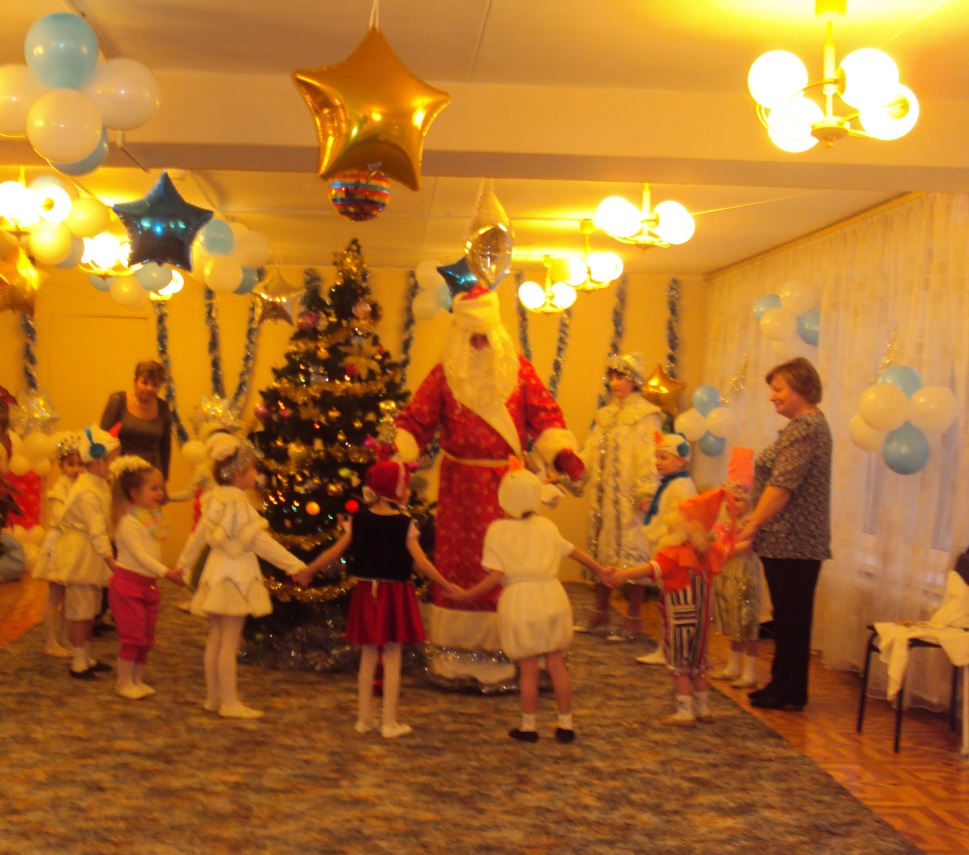 